福建师范大学科学技术处关于启用科研答辩室和研讨室的通知各学院：为满足学校线上科研答辩和交叉学科研讨需求，科技处分别在18号科研楼12-27和2-22新建了科研答辩室和研讨室。科研答辩室主要用于学校科研工作中对外的线上答辩，研讨室主要用于交叉学科研讨。学院组织科研答辩和研讨活动，如需借用答辩室和研讨室，需提前一个工作日填写借用申请表（见附件），领取钥匙，并完成设备检查和调试。附件：科研答辩室/研讨室借用申请表福建师范大学科学技术处2023年5月24日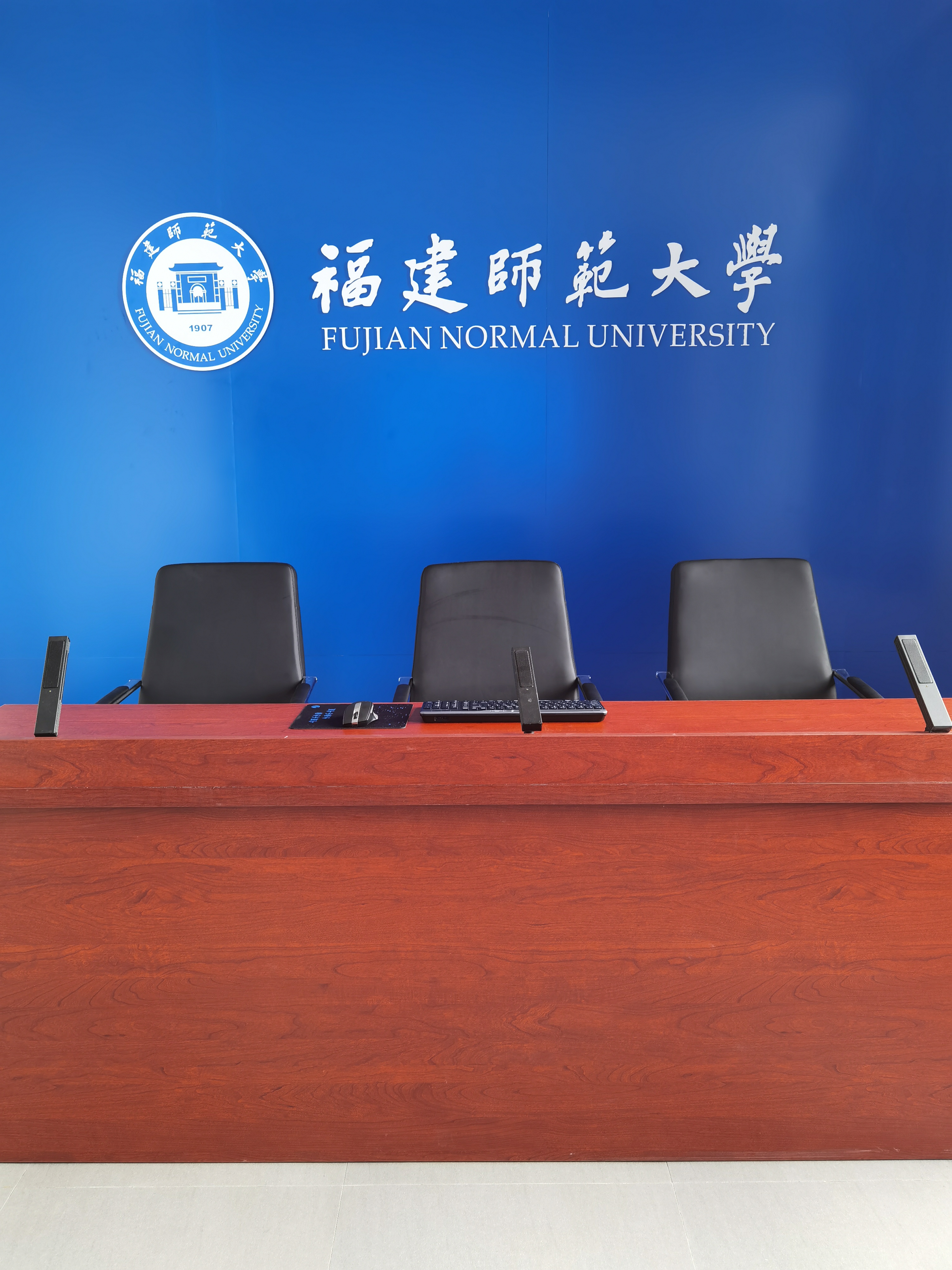 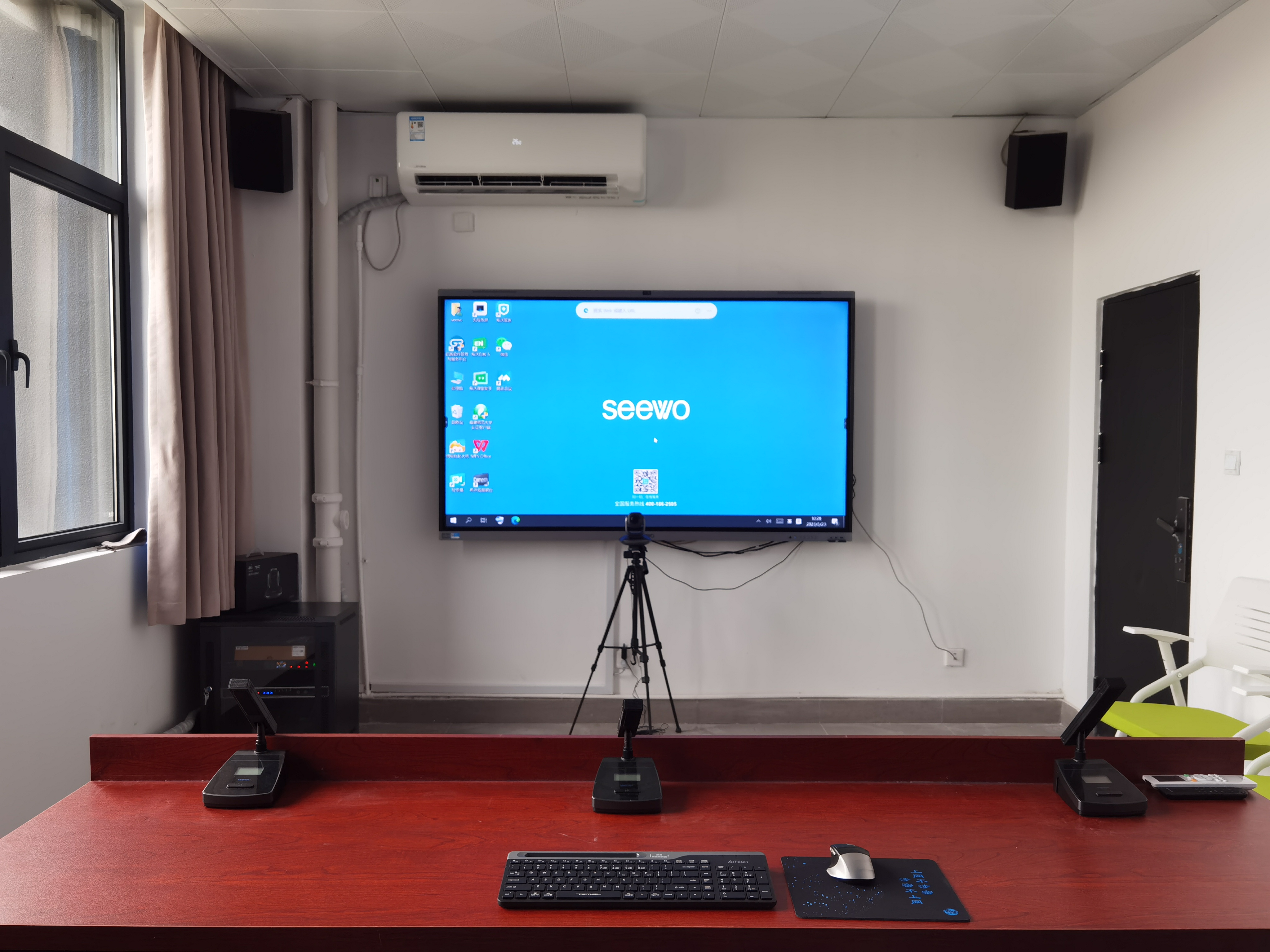 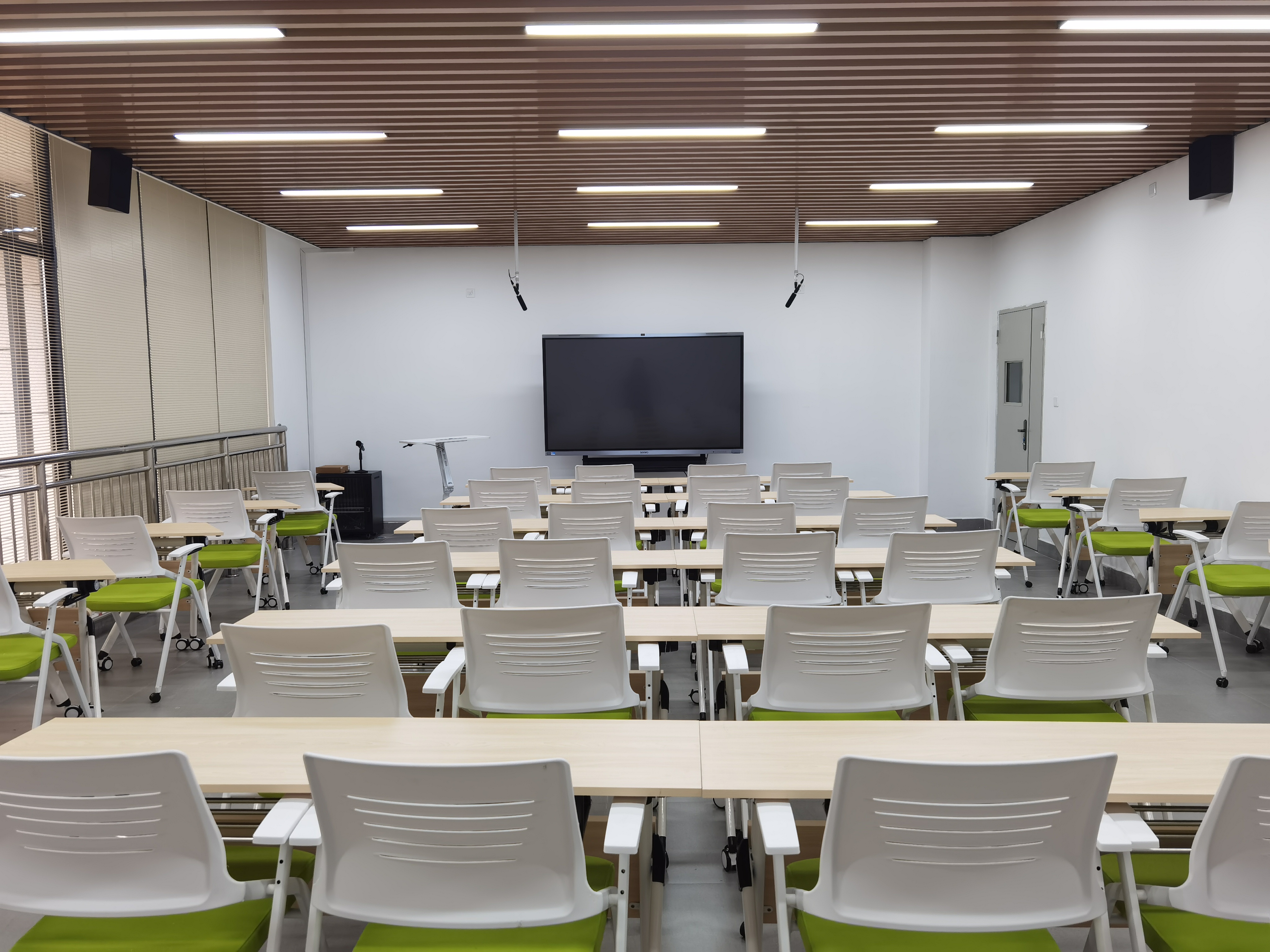 科研答辩室/研讨室借用申请表借用单位经办人用途借用时间借用单位审批借用单位签字盖章：借用单位签字盖章：借用单位签字盖章：科技处审批            科技处签字盖章：            科技处签字盖章：            科技处签字盖章：备注1.借用单位需提前一个工作日填写借用申请表，领取钥匙，完成设备检查和调试；2.借用人应爱护设施设备，如因不当操作导致设备损坏，应负责维修；3.使用后应及时清理垃圾，打扫卫生。1.借用单位需提前一个工作日填写借用申请表，领取钥匙，完成设备检查和调试；2.借用人应爱护设施设备，如因不当操作导致设备损坏，应负责维修；3.使用后应及时清理垃圾，打扫卫生。1.借用单位需提前一个工作日填写借用申请表，领取钥匙，完成设备检查和调试；2.借用人应爱护设施设备，如因不当操作导致设备损坏，应负责维修；3.使用后应及时清理垃圾，打扫卫生。